
KATHERINE MOORE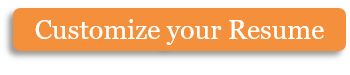 Email: info@hloom.com - Redwood City, CA 94063 – (123) 456 7899Interested in a full-time position in a massage therapy spa or clinic, or in a physician or chiropractic office	EDUCATION / CERTIFICATION	Associate in Applied Science, Massage Therapy	July 2003 Martinsville Community College, Raleigh, NC	GPA: 3.74North Carolina State Licensed Practical Nurse	1995HONORS AND ACCOMPLISHMENTSMember and President: Massage Therapy Club, Martinsville Community College	2013Scholarship Essay Award Recipient: “The Power of Healing Touch”	2005.TRAINING900 hours of training in the following forms of bodywork:	 CLINICAL EXPERIENCE 	Martinsville Community College – Grove City Campus	Raleigh, NCMassage Therapy Clinic (100 hours)	Spring Semester 2003Accurately maintained treatment records, assessed client’s needs, as well as recording flow charts and progress notes Assessed client’s soft tissue condition, range of motion, joint quality and function, and muscle strengthConferred with clients regarding their medical histories and any problems with stress and/or pain Determined whether massage therapy would be beneficial to the clientDeveloped and created client treatment plans that specified which types of massage techniques were to be used Consulted with other health care professionals such as physiotherapists, physicians, chiropractors, and psychologists in the development of treatments necessary for clients, referred clients to other types of therapists or treatment specialists if neededProvided clients with information, guidance, and demonstration about techniques for relaxation, stretching, strengthening, and postural developmentEMPLOYMENT EXPERIENCECarolina Health System	Raleigh, NCLicensed Practical Nurse	1996-2003Provided direct patient care and case management in a team environment Administered prescribed medications to patients, started intravenous fluids, recorded times and amounts on chartsObtained and recorded patients' vital signs, such as temperature, height, weight, blood pressure, pulse, and respiration Provided basic patient care and treatments, such as taking blood pressures and temperatures, treating bedsores, dressing wounds, giving enemas, douches, massages, and alcohol rubs, and performing catheterizations Observed patients and charted and reported any changes in patients' conditions, including any adverse reaction to medication or treatment, and performed any other actions as needed	Copyright information - Please read© This Free Resume Template is the copyright of Hloom.com. You can download and modify this template for your own personal use to create a resume for yourself, or for someone else. You can (and should!) remove this copyright notice (click here to see how) before sending your resume to potential employers.You may not distribute or resell this template, or its derivatives, and you may not make it available on other websites without our prior permission. All sharing of this template must be done using a link to http://www.hloom.com/resumes/. For any questions relating to the use of this template please email us - info@hloom.comTrigger Point TherapyStone MassageDeep Tissue MassageAthletic MassageShiatsuEnergy WorkSwedish MassageReflexology